Bartlett Country Club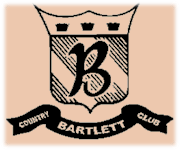 Hors D’OeuvresChilled Hors D ’Oeuvres(Price listed Per Fifty Pieces)Plum Tomato, Fresh Mozzarella and Basil Bruschetta	$75Crabmeat Salad on Crostini	$100	Dijon Beef and Asparagus Rolls	$100	Shrimp Cocktail Shooters	$150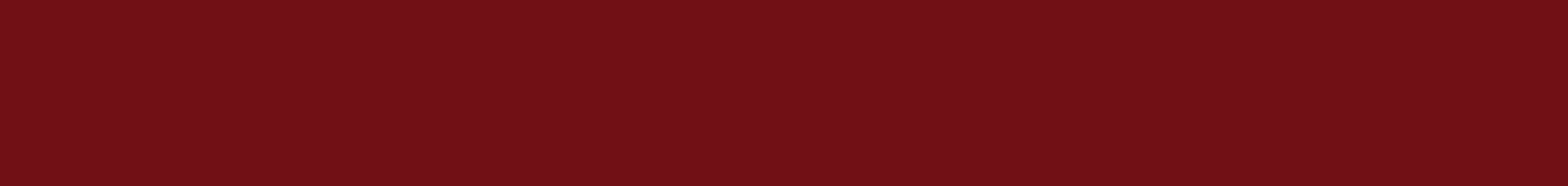 Smoked Duck Breast with Grilled Strawberry and Balsamic Reduction	$150Rare Tenderloin of Beef on Toasted Baguette	$150with Horseradish Cream Sauce and Roasted Red Peppers		Lobster Salad on Tortillas Crisp	$150New Potato stuffed with Shrimp and Pesto Aioli	$125Smoked Salmon Pinwheel	$100Assorted Chef’s Canapés	$100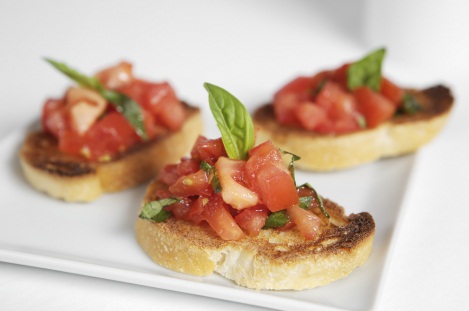 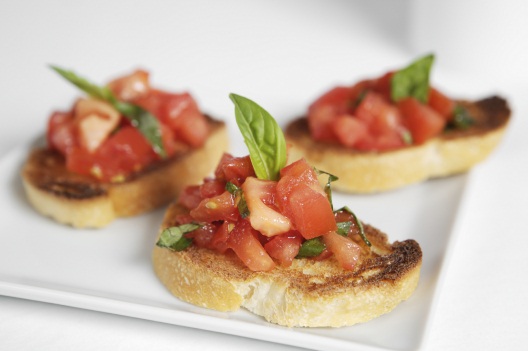 